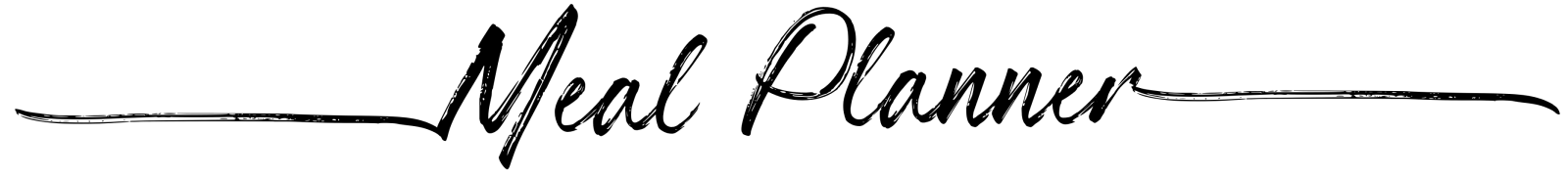 SBreakfastLunchDinner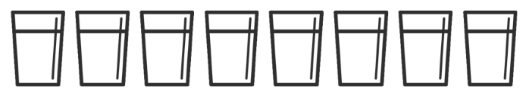 MBreakfastLunchDinnerTBreakfastLunchDinnerWBreakfastLunchDinnerTBreakfastLunchDinnerFBreakfastLunchDinnerSBreakfastLunchDinner